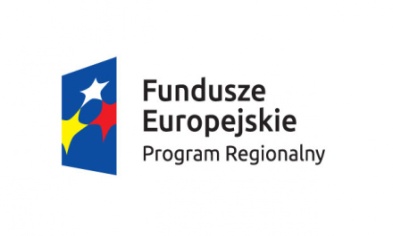 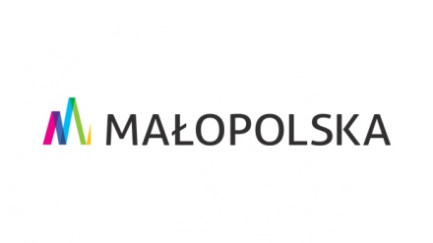 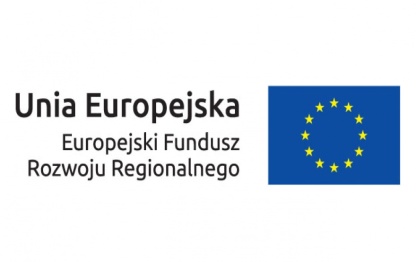 UMOWA DOTACJI NR  IGKOŚ4.042…………….zawarta w Tymbarku w dniu …………………… r., pomiędzy:Gminą Tymbark NIP:  7371362818 REGON:  491892742, 34-650 Tymbark 49, zwaną dalej Gminą,reprezentowaną przez Wójta Gminy Tymbark-  Pana Pawła Ptaszka przy kontrasygnacie Skarbnika Gminy Tymbark – Pani Zofii DudaaPanem/Panią ………………., zamieszkałym/-łą: …………………, ………………………….PESEL:………………………..,  legitymującym/ą się dowodem osobistym seria ……………………….. zwanym/ą dalej Inwestorem.§ 1Przedmiot UmowyPrzedmiotem niniejszej umowy zwanej dalej „Umową" jest określenie warunków przyznania dofinansowania do wymiany starych nieekologicznych źródeł ciepła, opalanych paliwem stałym na nowe źródła ciepła na paliwo gazowe, paliwo stałe lub biomasę w ramach realizacji projektu pn. „Wymiana kotłów na wykorzystujące paliwa gazowe w indywidulanych gospodarstwach domowych na terenie Gminy Tymbark” oraz „Wymiana kotłów grzewczych na wykorzystujące paliwa stałe w indywidulanych gospodarstwach domowych na terenie Gminy Tymbark”*.Umowę zawiera się na podstawie „Regulaminu udzielania dotacji na dofinansowanie wymiany kotłów w indywidulanych gospodarstwach domowych na terenie Gminy Tymbark, w ramach  Regionalnego Programu Operacyjnego Województwa Małopolskiego na lata 2014 – 2020” przyjętego Uchwałą Nr XXXIV/206/2017 Rady Gminy Tymbark z dnia 28.12.2017r.Inwestor oświadcza że zapoznał się z regulaminem udzielania dotacji, określonym w § 1 pkt. 2.W ramach umowy planowane jest zamontowanie nowego źródła ciepła o mocy  ………………kW.Zakres rzeczowy Inwestycji objętej dotacją przewiduje: 5.1. wykonanie demontażu starego źródła ciepła,5.2 montaż nowego źródła ciepła wykorzystującego paliwa gazowe* lub  paliwa stałe* lub biomasę* wraz z wykonaniem wewnętrznych instalacji w budynku niezbędnych do prawidłowego funkcjonowania nowego systemu ogrzewania. 6.  Inwestycja zostanie zrealizowana w budynku położonym  w miejscowości ………… nr ………….,  na działce ew. ……., obręb ……………., jednostka ewid………………….7. Inwestor oświadcza, że posiada prawo do dysponowania nieruchomością wskazaną w § 1 pkt. 6 na cele realizacji projektu. § 2Sposób wykonania Inwestycji1. Termin rozpoczęcia realizacji Inwestycji ustala się na dzień: ……………………2. Termin zakończenia realizacji Inwestycji ustala się na dzień ……………………. 3. Inwestor oświadcza, że:1) przeprowadzi Inwestycję zgodnie z przepisami Prawa budowlanego i innymi przepisami prawa obowiązującymi w tym zakresie,  postanowieniami Regulaminu, wynikami przeprowadzonej oceny energetycznej i na zasadach określonych niniejszą Umową;3) wykona Inwestycję z należytą starannością,  poniesie wydatki celowo, rzetelnie, racjonalnie i oszczędnie zgodnie z obowiązującymi przepisami prawa oraz w sposób, który zapewni prawidłową i terminową realizację Projektu oraz osiągnie zaplanowane dla przedsięwzięcia wskaźniki;4) przeprowadzi modernizację energetyczną budynku w zakresie wynikającym z przeprowadzonego audytu energetycznego na własny koszt i w terminie do dnia …………………………………….. roku;*5) zamontuje urządzenie grzewcze  wyprodukowane  zgodnie z normą określoną w Rozporządzeniu Komisji (UE) 2015/1189 z dnia 28.04.2015r. , przebadane przez jednostkę akredytowaną.6) trwale zlikwiduje stare źródło ciepła i będzie użytkował wyłącznie dofinansowanego systemu ogrzewania, jako podstawowego źródła ciepła w nieruchomości, w okresie trwałości projektu,4. Inwestor w związku z realizacją umowy, w okresie trwałości projektu przez okres 5 lat od dnia zakończenia projektu zobowiązuje się do przestrzegania następujących zasad: 4.1. użytkowania dofinansowanego Nowego źródła ciepła zgodnie z jego przeznaczeniem i wytycznymi określonymi w instrukcji jako podstawowego źródła ciepła przez okres trwałości projektu,	4.2. niedokonywania nieuprawnionych modyfikacji kotła umożliwiających spalanie odpadów (np. dorobionie dodatkowego rusztu),4.3. przestrzegania parametrów paliwa dopuszczonego przez producentów urządzenia w instrukcji użytkowania urządzenia, w tym wyrażenia zgody na pobranie i zbadanie próbki paliwa,4.4. zapewnienia prawidłowych warunków składowania opału w celu jego ochrony przed zawilgoceniem, jeżeli warunek ten będzie wynikał z instrukcji użytkowania kotła, 	4.5.prowadzenie eksploatacji zabudowanego kotła i armatury zgodnie z ich przeznaczeniem i wytycznymi określonymi w instrukcji obsługi i DTR,4.6. dokonywania niezbędnych zgodnie z instrukcją obsługi i DTR urządzeń, przeglądów i konserwacji w okresie gwarancji na swój koszt,4.7. udostępnienia  pomieszczenia kotłowni dla przeprowadzenia kontroli przez osoby upoważnione przez Wójta Gminy i przedstawicieli IZ RPO WM,4.8. przechowywania przez okres trwałości Projektu  rachunków (dowodów) zakupu paliwa odpowiadającego wymaganiom do spalania w zamontowanym kotle oraz przedstawienia ich na wezwanie Gminy. 5. Inwestor ponosi wyłączną odpowiedzialność wobec osób trzecich za szkody powstałe w związku z realizacją Inwestycji.6. W szczególnie uzasadnionych przypadkach (z przyczyn niezawinionych przez Inwestora), dopuszcza się możliwość zmiany zakresu rzeczowego i warunków realizacji Inwestycji pod warunkiem zachowania celu Inwestycji. W tych wypadkach, kwota dotacji będzie dotyczyć faktycznie zrealizowanej Inwestycji, jednakże nie będzie ona wyższa od kwoty określonej w § 3 ust. 1 Umowy. Zmiana, o której mowa, nie może mieć wpływu na ocenę wniosku wynikającą ze spełnienia kryteriów wyboru wniosków o udzielenie dotacji i dla swojej ważności wymaga formy pisemnej.§3Wysokość dotacji celowej i sposób jej przekazaniaGmina Tymbark zobowiązuje się do przekazania Inwestorowi dotacji w wysokości nie większej niż………………… zł (słownie zł: …………………… złotych ), określonej na podstawie przedłożonych do rozliczenia kopii faktur/ i lub rachunków oraz wyniku audytu energetycznego. Kwota dotacji będzie przekazana na podstawie faktycznie poniesionych kosztów kwalifikowanych, na rachunek podany w § 3 ust. 6 niniejszej umowy. Inwestor zobowiązuje się pokryć pozostałe koszty realizacji Inwestycji.4.  Warunkiem przekazania dotacji jest wykonanie przez Inwestora inwestycji zgodnie z warunkami umowy i regulaminu oraz przedłożenie przez Inwestora kompletnego wniosku o rozliczenie dotacji wraz z dokumentami potwierdzającymi dokonanie wydatków na Inwestycję. 5. Wypłata dofinansowania nastąpi w terminie do 30 dni od dnia uzyskania pozytywnego wyniku  kontroli wykonanej Inwestycji i zaakceptowania rozliczenia dotacji ze strony Gminy Tymbark. 6. 	Przekazanie kwoty dotacji wyliczonej na podstawie § 3 ust. 2 niniejszej umowy nastąpi na rachunek bankowy Inwestora to jest:  7. Inwestor zapewnia, że jest posiadaczem wskazanego powyżej rachunku bankowego i rachunek ten będzie utrzymywany nie krócej niż do chwili dokonania ostatecznych rozliczeń z Gminą wynikających z umowy.8. Za dzień przekazania dofinansowania uważa się dzień obciążenia rachunku bankowego Gminy.§ 4Rozliczenie dotacji Po zakończeniu realizacji Inwestycji, jednak nie później niż w terminie 7 dni od daty zakończenia realizacji zadania Inwestor przedłoży Gminie Tymbark wniosek o rozliczenie dotacji na wymianę źródła ciepła zgodny ze wzorem udostępnionym przez Gminę.Wniosek o którym mowa w § 4 ust.1 można złożyć osobiście w siedzibie Urzędu Gminy lub za pośrednictwem operatora pocztowego. W przypadku przedłożenia wniosku za pośrednictwem operatora pocztowego data wpływu do tut. urzędu jest datą złożenia wniosku. Do wniosku o rozliczenie celowej należy dołączyć:dokument potwierdzający  trwałą likwidację startego źródła ciepła (protokół likwidacji, kartę przekazania odpadu),oryginał lub kopię potwierdzoną za zgodność z oryginałem (oryginał do wglądu)  faktur VAT i/lub rachunków potwierdzających wykonanie Inwestycji,protokół końcowego odbioru technicznego, w przypadku urządzeń grzewczych, gdzie emitorem spalin jest komin - opinię zakładu kominiarskiego ustalającą prawidłowość podłączenia źródła ciepła do przewodu kominowego oraz wykonania wentylacji kotłowni,dane techniczne zakupionego urządzenia, atesty i deklaracje zgodności dla Nowego źródło ciepła,potwierdzenie dokonania zapłaty Wykonawcy robót,4. Faktury/lub rachunki winny być opatrzone danymi Inwestora i zawierać: datę sprzedaży, adres odbiorcy, nazwę wykonanej usługi w podziale na dwie pozycje: wykonanie instalacji wraz ze wskazaniem wartości w PLN oraz zakup i montaż kotła wraz ze wskazaniem wartości w PLN. Faktury/i lub rachunki nie spełniające powyższych wymogów nie zostaną uwzględnione.5. W przypadku złożenia niekompletnego wniosku o rozliczenie dotacji, Gmina wezwie Inwestora do jego uzupełnienia w terminie 7 dni. Nieuzupełnienie wniosku we wskazanym terminie stanowi podstawę do  nierozliczenia dotacji.6. Przed rozliczeniem Dotacji, na mocy zawartej umowy, osoby upoważnione przez Wójta Gminy  dokonają inspekcji w miejscu wykonania Inwestycji w celu sprawdzenia zgodności wykonanych prac z Umową sporządzając na tę okoliczność protokół. 7. Kompletny wniosek o rozliczenie dotacji celowej, prawidłowo złożony albo uzupełniony 
w terminie, stanowi podstawę do zaakceptowania rozliczenia dofinansowania ze strony Gminy, 
w terminie nie dłuższym niż 30 dni od dnia złożenia wniosku.8.  Niezrealizowanie Inwestycji z winy Inwestora w terminie określonym w Umowie, stanowi podstawę odmowy uwzględnienia wniosku o udzielenie dofinansowania w kolejnych 5 latach. Poprzednie zdanie nie dotyczy przypadku niewykorzystania dofinansowania z powodu siły wyższej lub przypadków losowych.9.  W przypadku wystąpienia okoliczności uniemożliwiających wykonanie Inwestycji, Inwestor niezwłocznie pisemnie powiadomi o tym fakcie Gminę.10. Inwestor ma obowiązek przez okres trwałości projektu, zapewnić przedstawicielom Gminy oraz przedstawicielom Instytucji Zarządzającej RPO WM dostęp do nieruchomości, w celu przeprowadzenia kontroli, w szczególności w zakresie wypełnienia przez Inwestora zobowiązań wynikających z Umowy.11. Inwestor przez okres trwałości projektu, nie może dokonywać zmian i przeróbek urządzeń 
i instalacji zamontowanych w ramach zrealizowanej Inwestycji bez pisemnej zgody Gminy. Ponadto 
w tym okresie Inwestor nie może zamontować innego źródła ciepła bez pisemnej zgody Gminy.§5Zwrot udzielonego dofinansowania Udzielone dofinansowanie podlega zwrotowi w przypadku gdy dotacja udzielona Inwestorowi, została niewykorzystana, wykorzystana niezgodnie z przeznaczeniem albo pobrana nienależnie lub w nadmiernej wysokości, zgodnie z art. 251 i 252 ustawy z dnia 27 sierpnia 2009r. o finansach publicznych (t.j. Dz.U. z 2017r. poz. 2077).2. Udzielone dofinansowanie podlega zwrotowi przez Inwestora w terminie 30 dni, licząc od momentu doręczenia wezwania wystosowanego przez Gminę, za pośrednictwem operatora pocztowego wraz z ustawowymi odsetkami kapitałowymi, liczonymi od dnia wypłaty pełnej kwoty przyznanego dofinansowania, do dnia jej zwrotu, na rachunek bankowy Gminy Tymbark nr 47 8804 0000 0060 0018 4885 0012, w przypadku:powrotu w okresie trwałości projektu, do ogrzewania nieruchomości paliwem stałym bądź nieprzeprowadzenia likwidacji starego źródła ciepła; zamontowania w trwałości projektu, nowego źródła ciepła bez pisemnej zgody Gminy;wprowadzenia w okresie trwałości projektu, zmian i przeróbek urządzeń i instalacji zamontowanych w ramach zrealizowanej inwestycji bez pisemnej zgody Gminy;przeprowadzenia nieuprawnionych modyfikacji kotła, umożliwiającej spalanie odpadów;usunięcia nowego źródła ciepła zainstalowanego w ramach realizacji Projektu, w okresie trwałości projektu,nieudostępnienia nieruchomości w celu przeprowadzenia kontroli realizacji Inwestycji przez osoby upoważnione przez Wójta Gminy lub przedstawicieli Instytucji Zarządzającą RPO WM, w tym pobrania próbek paliwa  w celu zbadania jej parametrów oraz miejsca składowania opału w wymaganym okresie, zbycia nieruchomości w okresie trwałości projektu i niedokonania cesji praw i obowiązków wynikających z Umowy na rzecz nowego nabywcy.§ 6Kontrola Inwestycji1. Gmina sprawuje kontrolę nad prawidłowym wykonaniem Inwestycji przez Inwestora, w tym wydatkowaniem przyznanej dotacji.2.  Kontrola może być przeprowadzona w toku realizacji Inwestycji oraz po jej zakończeniu w okresie trwałości projektu. 3. Prawo kontroli przysługuje osobom upoważnionym przez Wójta Gminy oraz osobom upoważnionym przez Instytucję Zarządzającą RPO WM.4. Inwestor wyraża zgodę na kontrolę realizacji Inwestycji przez osoby upoważnione przez Wójta Gminy oraz Instytucję Zarządzającą RPO WM:1) na każdym etapie realizacji Umowy celem potwierdzenia wykonywania Inwestycji,2) w zakresie zgodności stanu faktycznego wykonanej Inwestycji z dokumentami przedłożonymi wraz z wnioskiem o rozliczenie dotacji w okresie trwałości projektu;§ 7Rozwiązanie Umowy1. Umowa może być rozwiązana na mocy porozumienia stron w przypadku wystąpienia okoliczności, których strony nie mogły przewidzieć w chwili zawierania Umowy i za które strony nie ponoszą odpowiedzialności, a które uniemożliwiają wykonanie Umowy.2. Skutki finansowe wynikające z rozwiązania Umowy i zwrot środków finansowych strony określą 
w sporządzonym, w formie pisemnej w protokole. Protokół wymaga podpisu obu Stron Umowy.3. Umowa może być rozwiązana przez Gminę ze skutkiem natychmiastowym w przypadku odmowy poddania się kontroli, o której mowa w § 6 Umowy przez Inwestora, co rodzi skutki finansowe określone w § 5.§ 8Odmowa wypłacenia dofinansowania1. Gmina odmówi wypłacenia dofinansowania w przypadku stwierdzenia:1) niewykonania prac określonych w § 1 niniejszej umowy;2) niezrealizowania Inwestycji w terminie określonym w § 2 ust. 2 niniejszej Umowy;3) niewypełnieniu zobowiązań wynikających z § 2 ust. 3 i 4 niniejszej Umowy;4) nieudostępnienia nieruchomości w celu przeprowadzenia kontroli przez Gminę lub Instytucję Zarządzającą RPO WM w czasie realizacji Inwestycji i po jej zakończeniu, 5) niezastosowania się do wezwania, o którym mowa w § 4 pkt. 5,§ 9Postanowienia końcowe1.  Integralną część umowy stanowi Regulamin i wniosek o udzielenie dotacji wraz z załącznikami. 2. W sprawach nieuregulowanych niniejszą Umową stosuje się przepisy kodeksu cywilnego oraz ustawy o finansach publicznych. 3.  Za obowiązującą formę kontaktu, kierowania wezwań, pytań i uwag w ramach wykonywania niniejszej umowy strony uznają: pocztę elektroniczną (ug.tymbark@tymbark.pl), telefon oraz przesyłki kierowane za pośrednictwem wybranego operatora pocztowego.4. Wszelkie zmiany, uzupełnienia niniejszej Umowy oraz oświadczenia składane w związku z niniejszą Umową wymagają formy pisemnej, pod rygorem nieważności.5. Wszelkie spory wynikające na tle stosowania niniejszej Umowy rozstrzygać będzie Sąd właściwy ze względu na siedzibę Gminy. 6. Umowę sporządzono w trzech jednobrzmiących egzemplarzach, dwa egzemplarze dla Gminy Tymbark, jeden dla Inwestora.GMINA							         INWESTOR    ……………………………….	 	……………………………….* niepotrzebne skreślić